         РЕШЕНИЕ       22 марта 2023 года № 58         а. ХакуринохабльОб отмене решения Совета народных депутатов муниципального образования «Шовгеновский район» № 34 от 27.12.2022г. «О внесении изменений и дополнений в Устав муниципального образования «Шовгеновский район» С целью приведения в соответствие с нормами действующего законодательства решения Совета народных депутатов муниципального образования «Шовгеновский район» № 34 от 27.12.2022г. «О внесении изменений и дополнений в Устав муниципального образования «Шовгеновский район», Совет народных депутатов муниципального образования «Шовгеновский район»РЕШИЛ:Решение Совета народных депутатов муниципального образования «Шовгеновский район» № 34 от 27.12.2022г. «О внесении изменений и дополнений в Устав муниципального образования «Шовгеновский район» отменить.Настоящее Решение вступает в силу со дня его официального опубликования в районной газете «Заря» и на официальном сайте администрации муниципального образования «Шовгеновский район».Председатель Совета народных депутатов муниципального образования «Шовгеновский район»                                                                 А.Д. МеретуковГлава муниципального образования «Шовгеновский район»                                                                         Р.Р. Аутлев      РЕСПУБЛИКА АДЫГЕЯСовет народных депутатов       Муниципального образования«Шовгеновский район»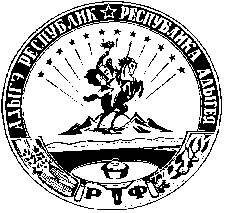 АДЫГЭ РЕСПУБЛИКМуниципальнэ образованиеу Шэуджэн районым  янароднэ депутатхэм я Совет